Задание.Какой из предложенных элементов относиться к истории Древнего Рима? Укажи цифру и название выбранного элемента.  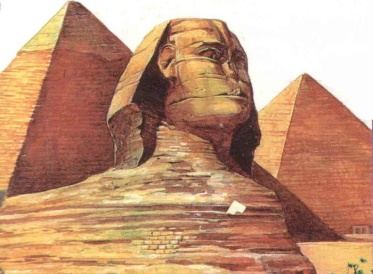 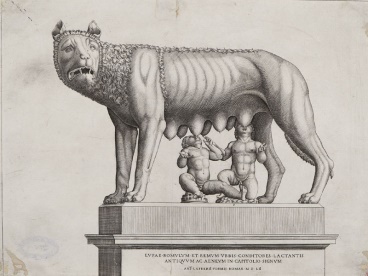 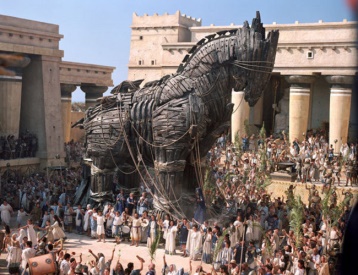 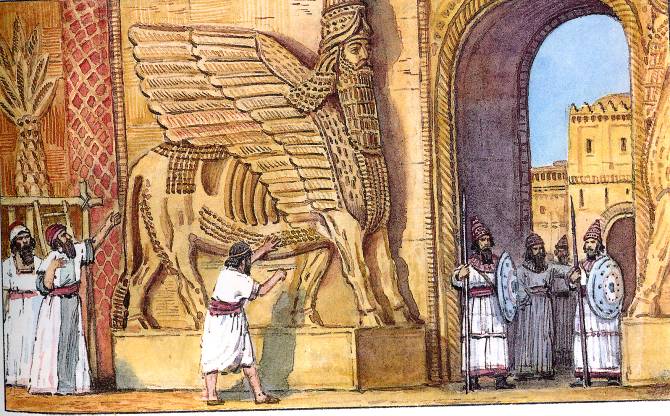 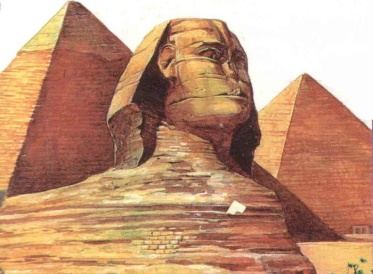 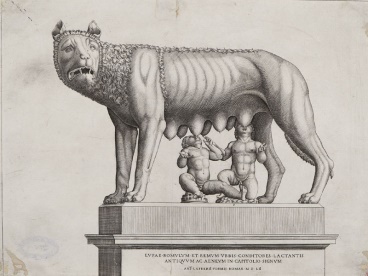 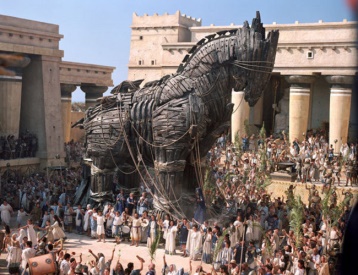 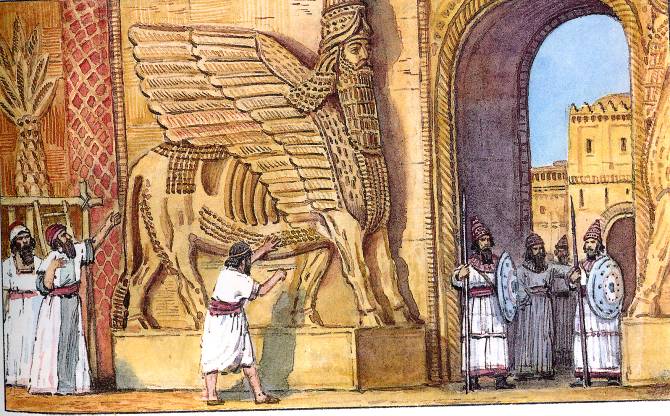                        1                                    2                                          3                                      4Ответ: 4. Капитолийская волчица.Проверяемые предметные требования к результатам обучения2. Умение создавать, применять и преобразовывать знаки и символы, модели и схемы для решения учебных и познавательных задач.2.11 понимать информацию, представленную в виде изобразительной наглядности (учебная картина, иллюстрация, макет и др.)2.12 соотносить информацию, представленную в виде изобразительной наглядности, с историческим периодом, который она иллюстрирует, определять характерные признаки события (явления)Задание:Прочтите отрывок из исторического источника и определите к истории, какой страны  он относиться. В ответе напишите букву, которой обозначена эта тема. «Солон прежде всего отменил все законы Драконта кроме законов об убийствах; он сделал это ввиду жестокости их и строгости наказаний: почти за все преступления было назначено одно наказание — смертная казнь; таким образом, и осуждённые за праздность подвергались смертной казни, и укравшие овощи или плоды несли то же наказание, как и святотатцы и человекоубийцы. Поэтому впоследствии славилось выражение Демада, что Драконт написал законы кровью, а не чёрной краской. Когда Драконта спросили, почему он за большую часть преступлений назначил смертную казнь, он, как говорят, отвечал, что мелкие преступления, по его мнению, заслуживают этого наказания, а для крупных он не нашёл большего».А) Древний РимБ) Древняя ГрецияВ) Древняя Индия Г) Древний ЕгипетОтвет: Б (В тексте упоминается о Солоне и Драконте, что говорит о Древней Греции.)Проверяемые предметные требования к результатам обучения3. Смысловое чтение3.4 определять на основе информации, представленной в письменном историческом источнике, период, к которому он относится, страну, где он был создан1 Умение определять понятия, создавать обобщения, устанавливать аналогии, классифицировать, самостоятельно выбирать основания и критерии для классификации, устанавливать причинно-следственные связи, строить логическое рассуждение, умозаключение (индуктивное, дедуктивное и по аналогии) и делать выводы.1.6 знать и применять понятие «исторический источник», различать разные типы исторических источниковЗадание.Рассмотрите карту и выполните задание 1-2. 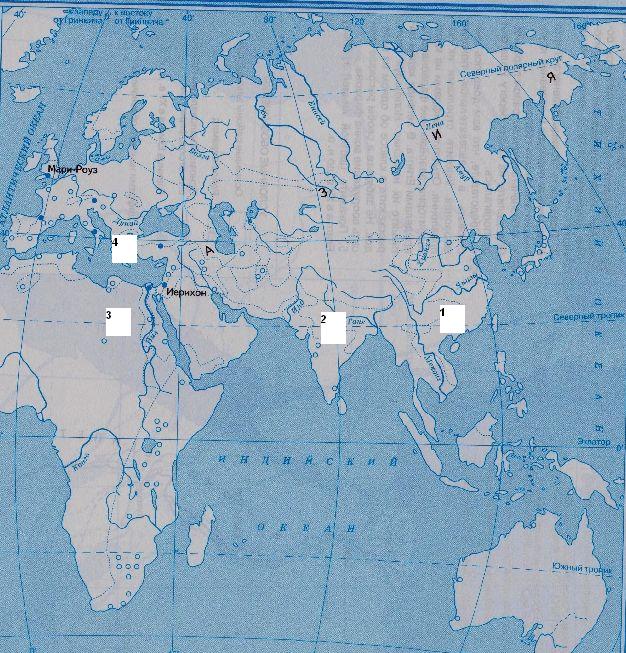 Укажите название государства, территория которого изображена на контурной карте под №1 и  №3 (или могут быть другие цифры – по желанию учителя)Ответ:1-Китай2-Индия3- Египет4- Македонское царство  (Македония)Проверяемые предметные требования к результатам обучения2 Умение создавать, применять и преобразовывать знаки и символы, модели и схемы для решения учебных и познавательных задач2.4 узнавать, показывать и называть обозначенное на карте пространство (географические объекты, территории расселения народов, государства и др.), изучаемые события (явления, процессы)2.5 соотносить информацию тематических и общих (обзорных) исторических картЗадание.Прочитайте список слов и напишите слово, которое относиться к Древней Индии, объясните смысл этого слова.Иероглифы, брахманы, клинопись, полис, патриции, конфуцианство.Ответ. Брахманы — высшая варна в Древней Индии, жрецы. Проверяемые предметные требования к результатам обучения1 Умение определять понятия, создавать обобщения, устанавливать аналогии, классифицировать, самостоятельно выбирать основания и критерии для классификации, устанавливать причинно-следственные связи, строить логическое рассуждение, умозаключение (индуктивное, дедуктивное и по аналогии) и делать выводы.1.7 объяснять смысл изученных исторических понятий и терминов.Задание.Заполните пустые ячейки таблицы (по образцу: 1 строка), используя представленные в приведенном ниже списке данные. Для каждой ячейки, обозначенной буквами, выберите номер нужного элемента.Пропущенные элементы:1)490 года до н.э.                                           2)Александр Македонский3)Вторая война Рима с Карфагеном   (Пуническая)         4)Гай Юлий Цезарь– 71 г. до н.э.                                         6)753 год до н.э.7)Троянская войнаОтвет: А-1, Б-2 ,В-3, Г -5Проверяемые предметные требования к результатам обучения1 Умение определять понятия, создавать обобщения, устанавливать аналогии, классифицировать, самостоятельно выбирать основания и критерии для классификации, устанавливать причинно-следственные связи, строить логическое рассуждение, умозаключение (индуктивное, дедуктивное и по аналогии) и делать выводысоотносить события истории с историческими периодамиопределять современников исторических событий (явлений, процессов)2 Умение создавать, применять и преобразовывать знаки и символы, модели и схемы для решения учебных и познавательных задач2.10 заполнять структурные и логические схемы, хронологические, синхронистические, сравнительно-обобщающие, иллюстративные таблицы по предложенному образцуСобытияДатаУчастник(-и)Основание Рима753 год до н.э.Ромул,  РемМарафонская битва______________ (А)Дарий Первый, МильтиадПоход в Азию334 – 325 г. до н.э.__________________(Б)__________________ (В)218 - 201 гг. до н.э.Ганнибал, Сципион АфриканскийКрупнейшее восстание рабов в Италии______________ (Г)СпартакАБВГ